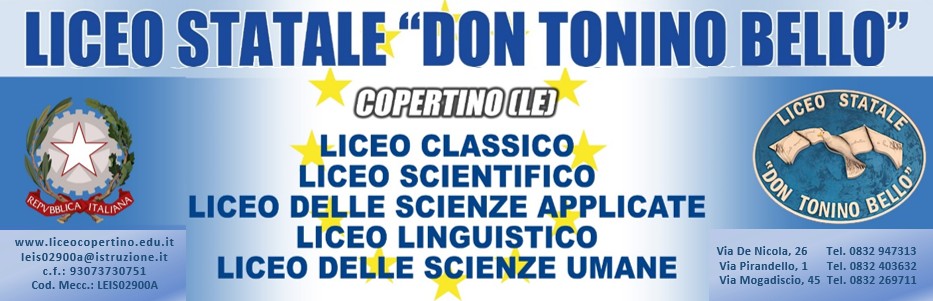 Allegato BTABELLA DI VALUTAZIONE PER SELEZIONE DI COLLABORATORE SCOLASTICO (Autocertificazione ai sensi degli artt. 46 e 47 del D.P.R. n. 445/2000)Programma Operativo Nazionale “Per la scuola, competenze e ambienti per l’apprendimento” 2014-2020 – Programma Operativo Complementare (POC) “Per la scuola, competenze e ambienti per l’apprendimento” 2014-2020 – Finanziato con FSE e Fondo di Rotazione (FdR).Asse I – Istruzione – Obiettivi Specifici 10.1, 10.2, e 10.3 – Azioni 10.1.1, 10.2.2 e 10.3.1.Avviso pubblico prot. n. 33956 del 18/05/2022 – Realizzazione di percorsi educativi volti al potenziamento delle competenze delle studentesse e degli studenti e per la socialità e l’accoglienza. Autorizzazione progetto Prot. n. AOOGABMI-53714 del 21/06/2022Progetto 10.1.1A - FDRPOC-PU-2022-37-Interventi per il successo scolastico degli studenti.    Titolo “Migliorandoci insieme” CUP: H44C2200034001Progetto 10.2.2A - FDRPOC-PU-2022-39-Competenze di base. Titolo “Formarsi globalmente” CUP: H44C22000350001Al Dirigente Scolastico Liceo Statale “Don Tonino Bello”         Copertino (LE)COGNOME E NOME  	Luogo e data ________________________________________		            FIRMA  	_____________________      TITOLI ED ESPERIENZEPUNTEGGIOSPECIFICARE TITOLO/ESPERIENZA e numero di anniPUNTEGGIOATTRIBUITOSIPUNTEGGIO ATRIBUITO DALLA COMMISSIONEAnni di servizio nel ruolo di appartenenza 1 punto per ogni anno max 10 puntiCertificazioni informatiche  1 punto per ogni certificazioneEsperienze pregresse PON, POR e altri finanziamenti UE   3 punti per ogni progettoTOTALE